Проект 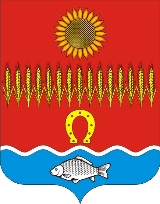                                             РОСТОВСКАЯ ОБЛАСТЬ                        Собрание депутатов Советинского сельского поселенияРЕШЕНИЕ  О внесении изменений в решение Собрания депутатов Советинского сельского поселения от 21.12.2012 года № 15 «Об утверждении правил благоустройстваСоветинского сельского поселения Неклиновского района»         Руководствуясь частью 5 ст. 2 и ст. 30 Жилищного кодекса Российской Федерации и частью 4 статьи 24.7 Федерального закона от 24.06.1998 г. № 89-ФЗ «Об отходах производства и потребления», Устава муниципального образования «Советинское сельское поселение»,                 Собрание депутатов Советинского сельского поселения решило:1. Внести в решение Собрания депутатов  Советинского сельского поселения от 21.12.2012г. № 15 «Об утверждении Правил благоустройства территории Советинского сельского поселения Неклиновского района»  следующие изменения:Статью 2 «Порядок уборки и содержания территории»  пункт 2.5.10 изложить в следующей редакции: «Лицо, осуществляющее управление многоквартирным домом (собственники помещений в многоквартирном доме) , собственники жилых домов, собственники  и законные владельцы зданий, строений, сооружений, нежилых помещений, земельных участков, на которых происходит образование твердых коммунальных отходов, обязаны заключить договор на оказание услуг по обращению с твердыми коммунальными отходами со специализированными организациями (индивидуальными предпринимателями) имеющими лицензию на выполнение данных работ (услуг)».2. Настоящее решение вступает в силу со дня его опубликования (обнародования).3. Контроль за исполнением настоящего решения оставляю за собой  и постоянную комиссию Собрания депутатов Советинского сельского поселения по земельным вопросам, строительству, жилищно-коммунальному хозяйству, благоустройству, транспорту, связи (председатель – Юрьев А.И.)Председатель Собрания депутатов-глава Советинского сельского поселения                         В.А. Бондаренкослобода Советка_____________ 2017 года№ ___ПринятоСобранием депутатов___________  2017 года